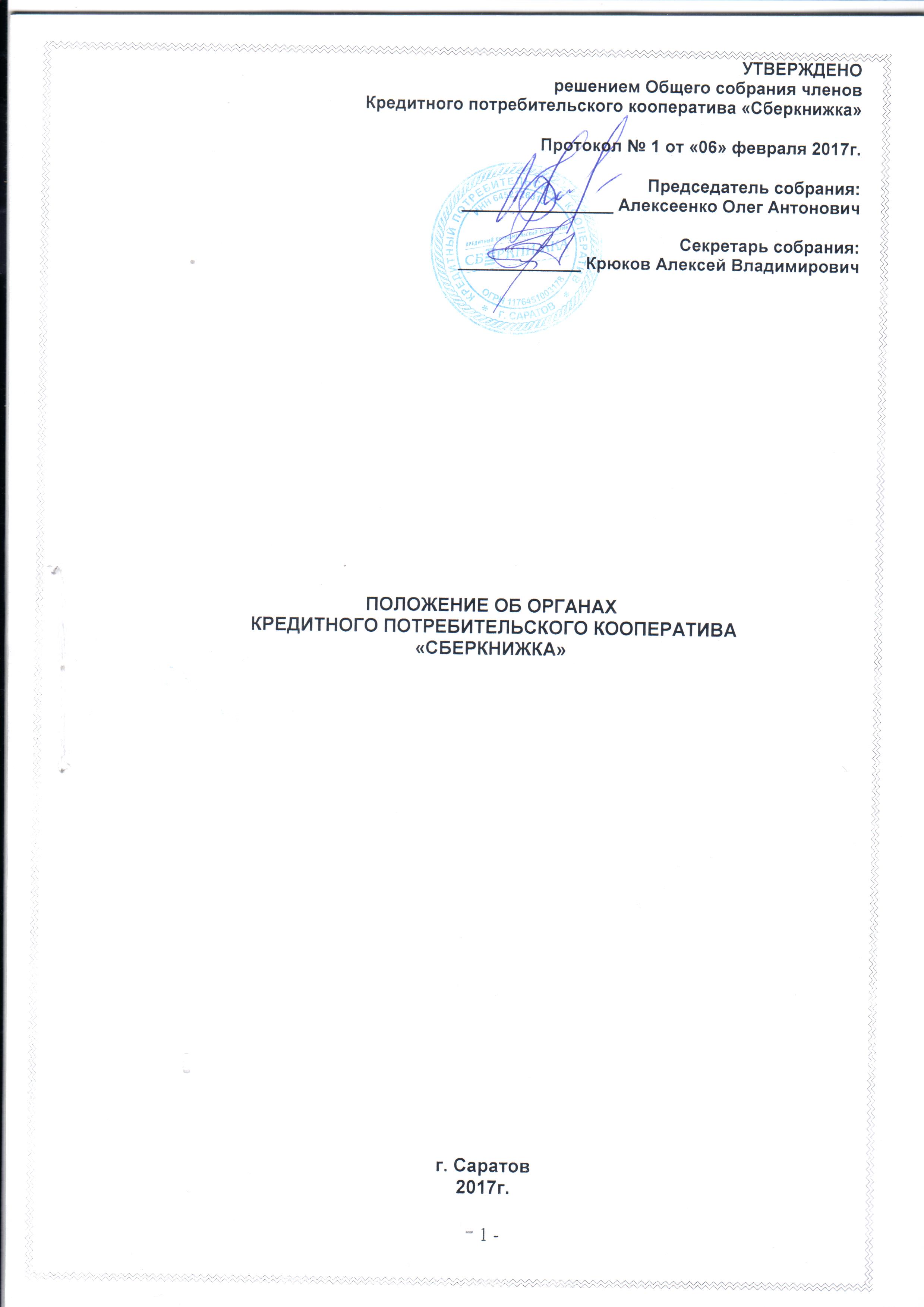 1.Общие положения.Настоящее Положение разработано в соответствии с Федеральным Законом от 18 июля 2009 г. № 190-ФЗ «О кредитной кооперации», Гражданским кодексом РФ, на основании Устава Кредитного потребительского кооператива «Сберкнижка», далее по тексту «КПК» или «Кооператив»Положение является внутренним регламентным документом кооператива, регулирующим порядок управления Кооперативом и полномочия органов Кооператива.1.1. Органами Кооператива являются:Общее собрание членов кредитного кооператива (пайщиков) - высший орган управления Кооперативом (далее - Общее собрание членов кооператива);Правление кредитного кооператива - коллегиальный орган управления Кооперативом;Председатель правления кредитного кооператива - единоличный исполнительный орган Кооператива;Ревизионная комиссия кредитного кооператива / Ревизор - контрольно-ревизионный орган Кооператива;Комитет по займам кредитного кооператива.1.2. В состав правления кредитного кооператива, контрольно-ревизионного органа кредитного кооператива (ревизионной комиссии или ревизора кредитного кооператива), на должность Единоличного исполнительного органа кредитного кооператива не может избираться или назначаться лицо, имеющее неснятую или непогашенную судимость за преступления в сфере экономики.1.3. Деятельность органов Кооператива регламентируется действующим законодательством, Уставом Кооператива, настоящим Положением и иными внутренними нормативными документами кредитного кооператива.1.4. Члены Правления кредитного кооператива, Председатель правления кредитного кооператива, члены Контрольно-ревизионного органа кредитного кооператива и Комитета по займам кредитного кооператива не имеют никаких льгот и привилегий по отношению к другим членам Кооператива.1.5. Члены контрольно-ревизионного органа кредитного кооператива не получают платы за свою деятельность в указанном органе. Членам контрольно-ревизионного органа кредитного кооператива могут возмещаться расходы, понесённые ими в связи с осуществлением своей деятельности в указанном органе.1.6. Юридическое лицо - член Кооператива участвует в работе органов Кооператива через своего представителя в соответствии с его Уставом.1.7.  Лица, избранные или назначенные в состав органов кооператива, признаются лицами, заинтересованными в совершении кооперативом сделок с другими организациями или гражданами (далее - заинтересованные лица), если указанные лица состоят с этими организациями или гражданами в трудовых отношениях, являются учредителями, участниками, членами, кредиторами этих организаций, либо состоят с гражданами в близких родственных отношениях, являясь их супругами, родителями, детьми, полнородными и нё полнородными братьями или сёстрами, усыновителями или усыновлёнными, либо являются кредиторами этих граждан.1.8. Заинтересованность в совершении Кооперативом сделок влечёт конфликт интересов заинтересованных лиц и кооператива.1.9. Заинтересованные лица обязаны соблюдать интересы Кооператива и не должны использовать возможности кредитного кооператива или допускать их использование в целях, не предусмотренных уставом кооператива. Под термином «возможности кредитного кооператива» понимаются принадлежащие кооперативу имущество, имущественные и неимущественные права, информация о деятельности и планах Кооператива, имеющая для него ценность.1.10. В случае, если заинтересованное лицо имеет заинтересованность в сделке, стороной которой намеревается быть кредитный кооператив:оно обязано сообщить о своей заинтересованности правлению кредитного кооператива;сделка должна быть одобрена правлением кредитного кооператива до ее совершения.1.11. Сделка, в совершении которой имеется заинтересованность и которая совершена с нарушением требований статьи 16 Федерального закона от 18.07.2009г. «О кредитной кооперации», может быть признана судом недействительной по иску кредитного кооператива и (или) по иску не менее одной трети членов общего количества членов кредитного кооператива (пайщиков)1.12. Заинтересованное лицо несет перед кредитным кооперативом ответственность в размере убытков, причиненных им кредитному кооперативу в связи с нарушением требований, установленных настоящим Положением. Если убытки причинены кредитному кооперативу несколькими заинтересованными лицами, их ответственность перед кредитным кооперативом является солидарной.1.13. В соответствии с Федеральным законом № 190-ФЗ «О кредитной кооперации» и антимонопольным законодательством России, физические и (или) юридические лица, способные оказывать влияние на деятельность кооператива и (или) на лиц, избранные, назначенные в состав органов кооператива, признаются аффилированными лицами.1.14. Аффилированными лицами Кооператива признаются.избранные члены коллегиальных органов управления Кооператива;Единоличный исполнительный орган кредитного кооператива.1.15. Аффилированными лицами для лиц, избранных или назначенных в состав органов Кооператива, признаются;физические лица, принадлежащие к той группе физических лиц, к которой принадлежит избранное или назначенное в состав органов Кооператива лицо;юридическое лицо, в котором лица, избранные или назначенные в состав органов Кооператива, имеют право распоряжаться более чем 20 процентами общего количества голосов, приходящихся на голосующие акции либо составляющие уставный или складочный капитал вклады, доли данного юридического лица.юридическое лицо, в котором лица, избранные или назначенные в состав органов Кооператива, являются членом Совета директоров (наблюдательного совета)  или иного коллегиального органа управления, членом его коллегиального исполнительного органа, а также лицом, осуществляющее полномочия его единоличного исполнительного органа;1.16. В отношении аффилированных лиц соблюдаются финансовые нормативы привлечения смежных средств от аффилированных лиц и выдачи им займов, установленные действующим законодательством Российской Федерации и иными нормативными актами.2.Общее собрание членов (пайщиков) кооператива.2.1.Общее собрание членов кредитного кооператива (пайщиков) является высшим органом управления кредитного кооператива.2.2.Общее собрание членов кредитного кооператива (пайщиков) правомочно рассмотреть любой вопрос, связанный с деятельностью кредитного кооператива, и принять решение по этому вопросу, если он внесен по инициативе Правления кредитного кооператива, Единоличного исполнительного органа кредитного кооператива, Контрольно-ревизионного органа кредитного кооператива, Комитета по займам кредитного кооператива либо по требованию не менее одной трети общего количества членов кредитного кооператива (пайщиков).2.3. К исключительной компетенции общего собрания членов кредитного кооператива (пайщиков) относятся:2.3.1. Утверждение Устава кредитного кооператива, внесение изменений и дополнений в Устав кредитного кооператива или утверждение Устава кредитного кооператива в новой редакции;2.3.2. Утверждение Положения о членстве в кредитном кооперативе, Положения о порядке формирования и использования имущества кредитного кооператива, включающем порядок формирования и использования фондов кредитного кооператива, Положения о порядке и об условиях привлечения денежных средств членов кредитного кооператива (пайщиков), Положения о порядке предоставления займов членам кредитного кооператива (пайщикам), Положения об органах кредитного кооператива, Положения о порядке распределения доходов кредитного кооператива, а также иных внутренних нормативных документов кредитного кооператива, утверждение которых отнесено Уставом кредитного кооператива к компетенции Общего собрания членов кредитного кооператива (пайщиков);2.3.3. Утверждение сметы доходов и расходов на содержание кредитного кооператива и отчета о ее исполнении;2.3.4. Принятие решения о вступлении в ассоциации (союзы) кредитных кооперативов, кредитные кооперативы второго уровня и в иные объединения кредитных кооперативов, участие в которых предусмотрено настоящим Федеральным законом, а также принятие решения о выходе из таких объединений;2.3.5. Принятие решения о реорганизации или ликвидации кредитного кооператива;2.3.6. Избрание, переизбрание, досрочное прекращение полномочий Правления кредитного кооператива и его Председателя, Контрольно-ревизионного органа (наблюдательного совета кредитного кооператива, ревизионной комиссии, ревизора) кредитного кооператива, Комитета по займам кредитного кооператива, а также рассмотрение отчетов об их деятельности;2.3.7. Утверждение решений Правления кредитного кооператива и контрольно-ревизионного органа (наблюдательного совета кредитного кооператива, ревизионной комиссии, ревизора) кредитного кооператива в случаях, предусмотренных Федеральным законом, а также в случаях, предусмотренных Уставом кредитного кооператива;2.3.8.Отмена решений органов кредитного кооператива в отношении члена кредитного кооператива (пайщика) в случае обжалования таких решений общему собранию членов кредитного кооператива (пайщиков) в порядке, предусмотренном уставом кредитного кооператива;2.3.9.Утверждение годовой бухгалтерской (финансовой) отчетности кредитного кооператива;2.3.10. Принятие решения о распределении дохода кредитного кооператива;2.3.11. Принятие в случае необходимости решения о проведении внеочередной аудиторской проверки и выбор аудиторской организации (аудитора);2.3.12. Иные вопросы, отнесенные федеральным законодательством и Уставом кредитного кооператива к исключительной компетенции общего собрания членов кредитного кооператива (пайщиков).2.4. Порядок проведения Общего собрания членов кредитного кооператива (пайщиков).2.4.1.Общее собрание членов кредитного кооператива (пайщиков) может быть очередным или внеочередным.2.4.2. Очередное общее собрание членов кредитного кооператива (пайщиков) проводится в установленные Уставом кредитного кооператива сроки, но не позднее чем через шесть месяцев после окончания финансового года.2.4.3. Внеочередное общее собрание членов кредитного кооператива (пайщиков) может быть созвано по инициативе Правления кредитного кооператива, по требованию иных органов кредитного кооператива или по требованию не менее одной трети общего количества членов кредитного кооператива (пайщиков). 2.4.4. В случае, если внеочередное общее собрание членов кредитного кооператива (пайщиков) созывается по требованию контрольно-ревизионного органа (ревизионной комиссии, ревизора) кредитного кооператива, единоличного исполнительного органа кредитного кооператива, иных органов кредитного кооператива или по требованию не менее одной трети общего количества членов кредитного кооператива (пайщиков), правление кредитного кооператива в течение пяти дней со дня предъявления требования о созыве внеочередного общего собрания членов кредитного кооператива (пайщиков) должно принять решение о созыве внеочередного общего собрания членов кредитного кооператива (пайщиков) или об отказе в его созыве. Решение правления кредитного кооператива об отказе в созыве внеочередного общего собрания членов кредитного кооператива (пайщиков), а также непринятие решения о созыве указанного внеочередного общего собрания в установленный срок могут быть оспорены лицами, требующими созыва такого собрания, в судебном порядке в течение трех месяцев со дня принятия указанного решения или истечения срока, предусмотренного для его принятия. 2.4.5.Уведомление о созыве Общего собрания членов кредитного кооператива с указанием повестки публикуется на официальном сайте кредитного кооператива не позднее, чем за 30 дней до проведения Общего собрания. При достижении Кредитным кооперативом количества членов три тысячи физических и (или) юридических лиц, Кооператив не позднее чем за 30 дней до дня проведения общего собрания членов кредитного кооператива (пайщиков) направляет уведомление о проведении такого собрания заказным письмом с уведомлением в Банк России.2.5. В уведомлении о созыве общего собрания членов кооператива (пайщиков) должны быть указаны:Полное наименование кредитного кооператива и место его нахождения;Форма проведения общего собрания членов кредитного кооператива (пайщиков) (собрание, заочное голосование или собрание уполномоченных);Дата, место и время проведения общего собрания членов кредитного кооператива (пайщиков). В случае проведения общего собрания членов кредитного кооператива (пайщиков) в форме заочного голосования должны быть указаны также дата окончания приема бюллетеней для голосования и почтовый адрес, по которому должны направляться заполненные бюллетени для голосования;Повестка дня общего собрания членов кредитного кооператива (пайщиков);Порядок ознакомления с информацией, подлежащей предоставлению членам кредитного кооператива (пайщикам) при подготовке общего собрания членов кредитного кооператива (пайщиков) и адрес, по которому можно ознакомиться с указанной информацией. К информации, подлежащей предоставлению членам кредитного кооператива (пайщикам) при подготовке соответствующего общего собрания членов кредитного кооператива (пайщиков), относятся годовой отчет кредитного кооператива, заключения контрольно-ревизионного органа кредитного кооператива по результатам проверки годового отчета и годовой бухгалтерской (финансовой) отчетности, аудиторское заключение, сведения о кандидатах в правление кредитного кооператива и контрольно-ревизионный орган, проект вносимых в Устав кредитного кооператива изменений и дополнений или проект устава кредитного кооператива в новой редакции, проекты положений и иных внутренних нормативных документов кредитного кооператива, проекты решений общего собрания членов кредитного кооператива (пайщиков), а также иная предусмотренная Уставом кредитного кооператива информация.2.6. Член кредитного кооператива (пайщик) вправе участвовать в общем собрании членов кредитного кооператива (пайщиков) лично или через своего представителя. На Общем собрании член кредитного кооператива (пайщик) вправе представлять по доверенности не более 5 (пяти) других членов кредитного кооператива (пайщиков).2.7. Общее собрание членов кредитного кооператива (пайщиков) считается правомочным, если в нем принимает участие более половины общего количества членов кредитного кооператива (пайщиков). При отсутствии кворума очередного общего собрания членов кредитного кооператива (пайщиков) не позднее чем через 60 дней должно быть проведено повторное общее собрание членов кредитного кооператива (пайщиков) с той же повесткой дня. Повторное общее собрание членов кредитного кооператива (пайщиков) является правомочным, если в нем приняли участие не менее одной трети общего количества членов кредитного кооператива (пайщиков).2.8. При достижении Кредитным кооперативом количества 200 членов (пайщиков) для определения кворума общего собрания членов кредитного кооператива (пайщиков) и подсчета голосов при голосовании из числа членов кредитного кооператива (пайщиков) создается счетная комиссия, количественный и персональный составы которой утверждаются общим собранием членов кредитного кооператива (пайщиков), а в случае проведения общего собрания членов кредитного кооператива (пайщиков) в форме заочного голосования количественный и персональный составы счетной комиссии утверждаются правлением кредитного кооператива. В случае, если счетная комиссия не создана или члены счетной комиссии не приняли участие в работе общего собрания членов кредитного кооператива (пайщиков), обязанности счетной комиссии исполняют члены правления кредитного кооператива, участвующие в работе общего собрания членов кредитного кооператива (пайщиков).2.9. Счетная комиссия проверяет полномочия и регистрирует лиц, участвующих в общем собрании членов кредитного кооператива (пайщиков), определяет кворум общего собрания членов кредитного кооператива (пайщиков), обеспечивает установленный порядок голосования и права членов кредитного кооператива (пайщиков) или их уполномоченных на участие в голосовании, подсчитывает голоса и подводит итоги голосования, составляет протокол об итогах голосования, передает в архив бюллетени для голосования.2.10. Подсчет голосов при голосовании осуществляется счетной комиссией отдельно по каждому поставленному на голосование вопросу. При голосовании, осуществляемом бюллетенями для голосования, голоса засчитываются по тем вопросам, по которым голосующим оставлен только один из возможных вариантов голосования. В случае, если бюллетень для голосования содержит несколько вопросов и указанное требование нарушено в отношении всех вопросов, поставленных на голосование, бюллетени для голосования признаются недействительными и голоса по содержащимся в них вопросам не подсчитываются. Несоблюдение указанного выше требования в отношении одного или нескольких вопросов не влечет за собой признания бюллетеня для голосования недействительным в целом.2.11. По итогам голосования счетная комиссия составляет протокол об итогах голосования, подписываемый членами счетной комиссии. Протокол об итогах голосования составляется не позднее трех дней со дня завершения работы общего собрания членов кредитного кооператива (пайщиков) или со дня окончания приема бюллетеней для голосования при проведении общего собрания членов кредитного кооператива (пайщиков) в форме заочного голосования.2.12. Решения, принятые общим собранием членов кредитного кооператива (пайщиков), и итоги голосования оглашаются на общем собрании членов кредитного кооператива (пайщиков), в ходе которого проводилось голосование.2.13. Решения по вопросам, указанным в пунктах 2.3.1.-2.3.6. настоящего Положения, принимаются двумя третями голосов членов кредитного кооператива (пайщиков), присутствующих на общем собрании членов кредитного кооператива (пайщиков). Решения по другим вопросам принимаются большинством голосов членов кредитного кооператива (пайщиков), присутствующих на общем собрании членов кредитного кооператива (пайщиков).2.14. Решение общего собрания членов кредитного кооператива (пайщиков), исполнение которого может повлечь ответственность членов иных органов кредитного кооператива, может быть оспорено ими в судебном порядке.2.15.Общее собрание членов кредитного кооператива (пайщиков) в форме собрания уполномоченных2.15.1.Общее собрание членов кредитного кооператива (пайщиков) может проводиться в форме собрания уполномоченных. В голосовании на собрании уполномоченных принимают участие исключительно уполномоченные. Каждый уполномоченный имеет один голос. Уполномоченные избираются из числа членов кредитного кооператива (пайщиков), не входящих в состав правления кредитного кооператива и контрольно-ревизионного органа кредитного кооператива (наблюдательного совета, ревизионной комиссии, ревизора). Единоличный исполнительный орган кредитного кооператива не может осуществлять функции уполномоченного. Уполномоченные не могут передавать осуществление своих функций, прав и исполнение своих обязанностей другим лицам, в том числе лицам, являющимся членами кредитного кооператива (пайщиками). Срок, на который избирается уполномоченный, не может превышать 5 (пять) лет. Лицо, избранное уполномоченным, может переизбираться неограниченное количество раз.2.15.2. Порядок избрания уполномоченных для проведения общего собрания членов кредитного кооператива (пайщиков) в форме собрания уполномоченных, порядок проведения собраний части членов кредитного кооператива (пайщиков) по избранию своих уполномоченных, срок полномочий избранных уполномоченных, возможность досрочного переизбрания уполномоченных предусматриваются уставом кредитного кооператива.2.15.3. Количество членов кредитного кооператива (пайщиков), от которых избираются уполномоченные, определяется Уставом кредитного кооператива. 2.15.4. Права и обязанности уполномоченного подтверждаются решением собрания части членов кредитного кооператива (пайщиков) об избрании уполномоченных, зафиксированным в протоколе указанного собрания. Решение такого собрания об избрании уполномоченных должно содержать следующие сведения:Фамилию, имя и отчество уполномоченного (если иное не вытекает из закона или национального обычая);Количество членов кредитного кооператива (пайщиков), которых представляет уполномоченный;Фамилии, имена и отчества физических лиц (если иное не вытекает из закона или национального обычая) - членов кредитного кооператива (пайщиков) или наименование, государственный регистрационный номер записи о государственной регистрации, идентификационный номер налогоплательщика для юридических лиц - членов кредитного кооператива (пайщиков), которых представляет уполномоченный;Срок полномочий.2.15.5.Созыв собрания уполномоченных осуществляется в порядке и сроки, которые предусмотрены для проведения общего собрания членов кредитного кооператива (пайщиков). Собрание уполномоченных принимает решения в порядке, предусмотренном для принятия решений общим собранием членов кредитного кооператива (пайщиков).2.16.Общее собрание членов кредитного кооператива (пайщиков) в форме заочного голосования.2.16.1.Общее собрание членов кредитного кооператива (пайщиков) может быть проведено в форме заочного голосования.2.16.2.При проведении общего собрания членов кредитного кооператива (пайщиков) в форме заочного голосования в бюллетенях для голосования должен быть указан срок окончания приема заполненных членами кредитного кооператива (пайщиками) бюллетеней. Бюллетень для голосования должен быть направлен каждому члену кредитного кооператива (пайщику) заказным письмом или вручен под расписку не позднее чем за 20 дней до указанного в бюллетене срока окончания приема этих бюллетеней. Решения, принятые общим собранием членов кредитного кооператива (пайщиков) в форме заочного голосования, доводятся до сведения членов кредитного кооператива (пайщиков) в виде отчета об итогах голосования не позднее чем через пять дней после составления протокола об итогах голосования в порядке, предусмотренном для уведомления о проведении общего собрания членов кредитного кооператива (пайщиков).2.16.3. Общее собрание членов кредитного кооператива (пайщиков), повестка дня которого включает вопросы о реорганизации или ликвидации кредитного кооператива, об избрании органов кредитного кооператива, о внесении изменений и дополнений в Устав кредитного кооператива или о принятии Устава кредитного кооператива в новой редакции, не может проводиться в форме заочного голосования.3.Правление кредитного кооператива.В периоды между общими собраниями членов кредитного кооператива (пайщиков) руководство деятельностью Кооператива на основании Устава Кооператива, действующего законодательства и настоящего Положения осуществляется правлением кредитного кооператива. Правление подотчетно Общему собранию членов Кооператива. Члены Правления могут быть в любое время отстранены от исполнения своих обязанностей по решению Общего собрания членов Кооператива3.1.Члены правления кредитного кооператива избираются общим собранием членов кредитного кооператива (пайщиков) из числа членов кредитного кооператива (пайщиков) на срок 5 (пять) лет. Состоит правление из 3 (трех) человек.3.2.Лица, избранные в состав правления кредитного кооператива  могут переизбираться неограниченное число раз. По решению общего собрания членов кредитного кооператива (пайщиков) полномочия члена правления кредитного кооператива могут быть прекращены досрочно. 3.3. Члены правления кредитного кооператива не могут быть членами Контрольно-ревизионного органа и членами Комитета по займам.3.4. Проведение заседания правления кредитного кооператива правомочно, если на нем присутствует более половины количества членов правления. Решения правления кредитного кооператива считаются принятыми, если за них проголосовало более двух третей количества присутствующих на заседании членов правления кредитного кооператива.3.5.В компетенцию  Правление кредитного кооператива относится:осуществляет прием в члены кредитного кооператива (пайщики) и исключение из членов кредитного кооператива (пайщиков) в соответствии с Уставом кредитного кооператива; ведет реестр членов кредитного кооператива (пайщиков);осуществляет подготовку общего собрания членов кредитного кооператива (пайщиков); формирует повестку общего собрания членов кредитного кооператива (пайщиков); направляет уведомления о его созыве; принимает решения об одобрении сделок кредитного кооператива в случаях, предусмотренных частью 3 статьи 6Федерального закона №190-ФЗ «О кредитной кооперации»;рассматривает предложения, заявления и жалобы членов кооператива (пайщиков); решает иные вопросы, отнесенные к компетенции правления кредитного кооператива  Федеральным законом и уставом кредитного кооператива.планирует хозяйственную и финансовую деятельность кооператива, контролирует расходования средств кооперативом;организует выполнения решений Общего собрания членов Кооператива;решает иные вопросы, отнесенные к компетенции правления кредитного кооператива  Федеральным законом и уставом кредитного кооператива.3.6. Правление кредитного кооператива не вправе решать вопросы, отнесенные Федеральным законом и уставом кредитного кооператива к исключительной компетенции общего собрания членов кредитного кооператива (пайщиков).3.7. Члены правления кредитного кооператива, по вине которых кредитный кооператив понес убытки, обязаны возместить кредитному кооперативу эти убытки.3.8. Председатель и члены правления кредитного кооператива солидарно несут ответственность за убытки, причиненные кредитному кооперативу их виновными действиями (бездействием). В случае, если решение правления кредитного кооператива повлекло возникновение убытков кредитного кооператива, от ответственности за причинение кредитному кооперативу таких убытков освобождаются члены правления кредитного кооператива, голосовавшие против принятого решения или отсутствующие при принятии такого решения, что должно подтверждаться соответствующей записью в протоколе заседания правления кредитного кооператива.4.Единоличный исполнительный орган кооператива  - Председатель правления.Единоличным исполнительным органом кредитного кооператива является председатель кредитного кооператива (председатель правления кредитного кооператива). Председатель правления подотчетен Общему собранию членов Кооператива и в своей деятельности обязан руководствоваться настоящим Положением, Уставом Кооператива, соблюдать решения вышестоящих органов управления Кооператива, а также требования действующего законодательства.4.1 Председатель правления кредитного кооператива возглавляет Правление Кооператива и осуществляет непосредственное руководство деятельностью Кооператива.4.2. Председатель правления кредитного кооператива избирается общим собранием членов кредитного кооператива (пайщиков) из числа членов кредитного кооператива (пайщиков) на срок 5 (пять) лет. Договор между Кооперативом и Председателем Правления, подписывается от имени Кооператива лицом, определенным уставом кредитного кооператива, или лицом, уполномоченным решением общего собрания членов кредитного кооператива (пайщиков). Председатель правления кредитного кооператива может переизбираться неограниченное число раз. По решению общего собрания членов кредитного кооператива (пайщиков) полномочия председателя правления кредитного кооператива могут быть прекращены досрочно. 4.3. Председатель правления не может быть членом контрольно-ревизионного органа и членом комитета по займам.4.4.Председатель правления кредитного кооператива без доверенности действует от имени кредитного кооператива, в том числе:представляет его интересы и совершает сделки;выдает доверенности на право представительства от имени кредитного кооператива;издает приказы и распоряжения в пределах своих полномочий;обеспечивать выполнение решений Общего собрания и правления кооператива, касающихся деятельности Кооператива;выдавать  доверенности, в том числе с правом передоверия;открывать и закрывать счета кооператива в банках и других кредитных организациях;утверждать внутренние документы кооператива;распоряжаться имуществом и средствами кооператива;участвовать  в работе Правления и Комитета  по займам кооператива;принимать решения о созыве внеочередного Общего собрания членов кооператива (пайщиков);принимать на работу и увольнять работников;осуществлять иные полномочия, не отнесенные к компетенции Общего собрания членов кооператива (пайщиков) и правления, в рамках настоящего Положения, Устава кооператива и действующего законодательства РФ. 4.5. Председатель правления  кредитного кооператива, по вине которого кредитный кооператив понес убытки, обязан возместить кредитному кооперативу эти убытки в порядке, установленном федеральными законами и уставом кооператива.4.6. В трудовом договоре между председателем правления и кооперативом помимо оснований прекращения договора по инициативе кооператива установленных трудовым законодательством включаются следующие основания:причинение материального ущерба Кооперативу;причинение ущерба деловой репутации Кооператива;совершение умышленного уголовного преступления;сокрытие своей заинтересованности в совершении сделки с участием кооператива;нарушение положений Устава кооператива, а также норм законодательства о некоммерческих организациях;извлечение личной выгоды из распоряжения имуществом кооператива, за исключением случаев, когда извлечение личной выгоды допускается законом, Уставом и иными документами и решениями кооператива4.7. О своем намерении досрочно прекратить трудовой договор председатель правления обязан уведомить Общее собрание не менее чем за 30 календарных дней. Процедура передачи дел вновь назначаемому председателю правления определяется Общим собранием.4.8. Председатель обязан не разглашать конфиденциальную информацию после прекращения трудового договора.4.9. При отсутствии Председателя правления Кооператива в случае очередного ежегодного отпуска, временной нетрудоспособности, а также в иных случаях, когда председатель не может исполнять свои обязанности, его функции осуществляет лицо, назначенное приказом.4.10. Председатель правления кооператива должен действовать в интересах кооператива.4.11.  При осуществлении своей деятельности председатель правления кооператива должен соблюдать нормы, установленные настоящим Положением, Уставом кооператива, а также действующим законодательством РФ.4.12. Председатель правления кооператива должен принимать все необходимые меры по охране конфиденциальности информации, которая стала ему известна в связи с осуществлением его полномочий.4.13. Убытки, причиненные кооперативу председателем правления вследствие недобросовестного исполнения своих обязанностей, а также в случаях, предусмотренных законодательством, подлежат возмещению им кооперативу на основании судебного решения.4.14. Председатель правления кооператива не возмещает кооперативу убытки, в случае когда его действия основываются на решении Общего собрания.4.15. Председатель правления кооператива освобождается от ответственности, если будет доказано, что он лично не был заинтересован в принятии конкретного решения, повлекшего убытки, и внимательно изучил всю информацию, необходимую для принятия решения; при этом иные сопутствующие обстоятельства должны свидетельствовать о том, что он действовал исключительно в интересах кооператива.5.Контрольно-ревизионный орган кредитного кооператива.
5.1. Функции контрольно-ревизионного органа в кредитном кооперативе осуществляет Ревизор. При достижении Кредитным кооперативом количества 200 членов (пайщиков) в кооперативе создается Ревизионная комиссия. Члены контрольно-ревизионного органа избираются общим собранием членов кредитного кооператива (пайщиков) из числа членов кредитного кооператива (пайщиков) сроком на 5 (пять) лет. Ревизионная комиссия избирается в количестве 3 (трех) человек. Ревизионную комиссию возглавляет Председатель Ревизионной комиссии, избираемый на заседании Ревизионной комиссии.5.2. Контрольно-ревизионный орган кредитного кооператива подотчетен общему собранию членов кредитного кооператива (пайщиков). Члены контрольно-ревизионного органа избираются Общим собранием членов кредитного кооператива (пайщиков) из числа членов кредитного кооператива (пайщиков) в порядке, определенном уставом. Лица, избранные в состав контрольно-ревизионного органа, могут переизбираться неограниченное количество раз. По решению общего собрания членов кредитного кооператива (пайщиков) полномочия члена ревизионной комиссии могут быть прекращены досрочно. Член контрольно-ревизионного органа не вправе передавать свои полномочия другим лицам. Член контрольно-ревизионного органа не может быть членом правления кредитного кооператива, Председателем правления кредитного кооператива, членом комитета по займам кредитного кооператива.5.3. Контрольно-ревизионный орган в любое время вправе проводить проверку финансово-хозяйственной деятельности кредитного кооператива и иметь доступ к документации, касающейся деятельности кредитного кооператива. Контрольно-ревизионный орган обязан проводить проверку годовой бухгалтерской (финансовой) отчетности кредитного кооператива до ее утверждения общим собранием членов кредитного кооператива (пайщиков).5.4. Контрольно-ревизионный орган в связи с осуществлением своих полномочий имеет право на получение от органов кредитного кооператива любой информации о деятельности кредитного кооператива.5.5. Контрольно-ревизионный орган вправе созывать Общее собрание членов кредитного кооператива (пайщиков) в случае, если Правление кредитного кооператива не исполняет свои обязанности, а также в иных случаях, предусмотренных федеральным законом и определенных Уставом кредитного кооператива.5.6. Члены контрольно-ревизионного органа вправе присутствовать на заседаниях Правления кредитного кооператива без права голоса.5.7. Согласие контрольно-ревизионного органа в обязательном порядке дается в случае предоставления займа лицам, избранным или назначенным в органы кредитного кооператива.5.8. Заседания Контрольно-ревизионного органа созываются председателем комиссии или, в случае его отсутствия, лицом, его замещающим, не реже, чем раз в год для проверки финансово-хозяйственной деятельности Кооператива.5.9. Проведение заседания контрольно-ревизионного органа правомочно, если на нем присутствует более половины количества его членов. Решения считаются принятыми, если за них проголосовало более двух третей общего количества членов, присутствующих на его заседании.5.10. Каждый член контрольно-ревизионного органа обладает одним голосом. При равенстве голосов решающим является голос председателя контрольно-ревизионного органа.5.11. Члены контрольно-ревизионного органа в случае своего несогласия с решением комиссии вправе зафиксировать в протоколе заседания особое мнение и довести его до сведения Правления Кооператива и Общего собрания членов Кооператива.5.12. Члены контрольно-ревизионного органа не могут совмещать исполнение своих обязанностей с работой в кредитном кооперативе по трудовому договору.5.13.Полномочия члена Ревизионной комиссии кредитного кооператива могут быть досрочно прекращены в следующих случаях:По личному заявлению члена Ревизионной комиссии кредитного кооператива;По решению Общего собрания членов кредитного кооператива. 6. Комитет по займам кредитного кооператива.6.1. В случае, если в кредитном кооперативе не создан комитет по займам, его функции исполняет Правление кредитного кооператива.6.2. Создание комитета по займам является обязательным в кредитных кооперативах с количеством членов кредитного кооператива (пайщиков) более 1000 (одна тысяча).6.3. Комитет по займам является органом Кооператива, который принимает решения о предоставлении займов членам кредитного кооператива (пайщикам) и об их возврате в порядке, определенном положением о порядке предоставления займов членам кредитного кооператива (пайщикам), утвержденным общим собранием членов кредитного кооператива (пайщиков), Уставом кооператива. Комитет состоит из 3 (трех) человек.6.4. Комитет по займам избирается общим собранием членов кредитного кооператива (пайщиков) из числа членов кредитного кооператива (пайщиков) и (или) работников кредитного кооператива, не являющихся членами кредитного кооператива (пайщиками), сроком на 5 лет.6.5. Члены комитета по займам не могут быть избраны или назначены в иные органы кооператива.6.6.Лица, избранные в состав Комитета по займам, могут переизбираться неограниченное количество раз. По решению Общего собрания членов кредитного кооператива (пайщиков) полномочия члена комитета по займам могут быть прекращены досрочно.6.7.Полномочия члена комитета могут быть прекращены досрочно в случаях:прекращения членства в Кооперативе;грубого или систематического (3 и более раза) неисполнения членом Комитета своих обязанностей, требований Устава кооператива и решений Общего собрания членов кооператива или правления кооператива;по собственному желанию члена комитета.6.8.Заявление члена комитета по займам о досрочном прекращении полномочий обсуждается на заседании Правления кооператива. Член комитета, подавший заявление, имеет право присутствовать на данном заседании.  Правление кооператива выходит с инициативой о рассмотрении вопроса о досрочном прекращении полномочий члена комитета по займам и об избрании нового члена комитета на Общем собрании членов кооператива (пайщиков).6.9. Комитет рассматривает заявления о предоставлении займов и принимает решения о их предоставлении или отказе в предоставлении, руководствуясь Уставом кооператива и  Положением «О порядке предоставления займов членам Кредитного потребительского кооператива «Сберкнижка».6.10. При принятии решения о выдаче займа Комитет учитывает:принципы предоставления займов, определенные Уставом и Общим собранием членов кооператива (пайщиков);максимальный и минимальный размер займа, установленные Положением «О порядке предоставления потребительских займов членам Кредитного потребительского кооператива «Сберкнижка».платежеспособность члена кооператива (пайщика); кредитную историю пайщика, обратившегося за предоставлением займа;обеспечение, предоставляемое пайщиком для обеспечения займа;иные обстоятельства, способные повлиять на принятие решения о выдаче займа.7. Порядок обжалования решений органов кооператива.7.1. Решения органов Кооператива в отношении члена Кооператива могут быть обжалованы на Общем собрании членов кооператива либо оспорены в судебном порядке.7.2. Право обжалования пайщиком в суд решений Правления, Единоличного исполнительно органа, Контрольно-ревизионного органа, Комитета по займам  не препятствует возможности обжалования этих решений общему собранию пайщиков.7.3.Заявление об обжаловании решений коллегиальных органов и Председателя правления кооператива Общему собранию направляются в Правление не позднее пятнадцати дней до дня проведения очередного или внеочередного общего собрания пайщика. Пайщик вправе подать такое заявление в течение одного года со дня, когда коллегиальным органом или Председателем правления было принято решение, ущемляющее его права, либо со дня, когда ему стало известно о нарушении его права в связи с принятием обжалуемого решения. 7.4.Решения Правления, Председателя правления, Контрольно-ревизионного органа, Комитета по займам, принятые с нарушением их компетенции, при отсутствии кворума, необходимого для проведения заседаний коллегиального органа или без необходимого для принятия решений большинства голосов, не имеют силы независимо от обжалования их в судебном порядке или Общему собранию.8. Заключительные положения.8.1. Изменения и дополнения к настоящему Положению принимаются Общим собранием Кооператива.6.2. Во всем, что не предусмотрено настоящим Положением, стороны руководствуются Федеральным законом от 18 июля 2009 г. № 190-ФЗ «О кредитной кооперации», Гражданским кодексом РФ, действующим законодательством РФ, Уставом и внутренними документами Кооператива.